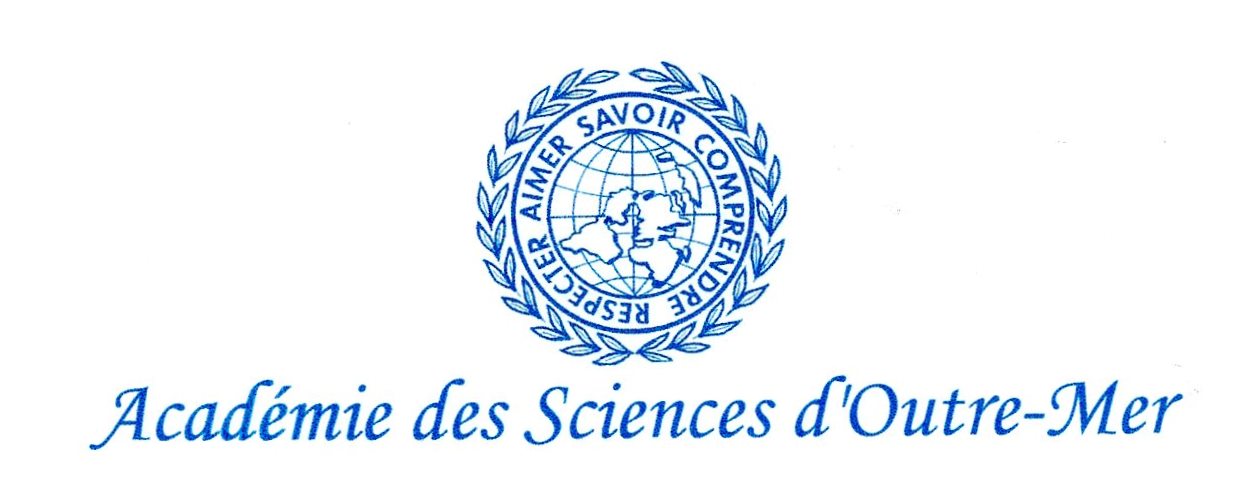 Vendredi 6 novembre 2015Séance thématique A l’ occasion de l’année 2015, année mondiale des sols, séance thématique sur "Les sols, leurs diversités, leurs fonctions et leurs fragilités" organisée par Clément Mathieu.Présentation “Connaissez-vous les sols” par Clément MATHIEU“Le rôle de la France concernant la connaissance des sols des régions chaudes” par Georges PÉDRO de l’Académie des Sciences, Secrétaire perpétuel honoraire de l’Académie d’Agriculture.“Demain, combien de sols dégradés en France et dans le Monde” par Clément MATHIEU.“De l’usage des sols entre vulnérabilité et adaptation” par Jean-François TURENNE.“Désertification, des hommes et des Sociétés face au défi climatique”  par Monique BARBUT, Secrétaire exécutive de la Convention des Nations unies sur la lutte contre la diversification.15 rue La Pérouse 75116 Paris  01 47 20 87 91.chefdecab@academiedoutremer.frClément MATHIEU : clement.mathieu@club-internet.fr